VIJAYA BANK RETIREES’ASSOCIATION(Regd)Affiliated to AIBRFCentral Office: 83, 5th cross, Malleshwaram, Bangalore-560003.Bangalore12/03/2015THE MANAGING DIRECTOR  & C.E.O.VIJAYA BANK, H.O. BANGALORE.Sir,ISSUES AND GRIEVANCES OF RETIREESSeveral issues and grievances pertaining to retirees of the bank are pending unresolved for a long time.One of the issues which is very important is extension of a Group Medical  Insurance Scheme to all the retirees of the Bank. During earlier years, we had a lot of correspondence and discussion with various authorities of the Bank on the issue.  In spite of several representations and organizational action, the Bank has not yet extended the facility to the retirees. We wish to bring to your notice that other Public Sector Banks have already extended this facility to their retirees, as a measure of welfare scheme. As Medical Treatment is one of the most important necessities for the senior citizens and considering the fact that it has become very expensive these days, we hereby once again request you to extend a Group Medical Insurance Scheme to all the retirees of the Bank and provide these senior citizens who had given the best of their life to the bank, a sense of security, which is very much needed at the advanced stage of their life. Other issues concerning the Retirees, requiring resolution are :Holding of periodical Grievance Redressal Meetings with us  as recommended by Parliamentary Committee and advised by IBA to discuss and resolve grievances of retirees.To increase the Annual Medical Aid to all retirees  including VRS retirees above the age of 60 .To make available bank’s guest houses/ holiday homes to all retirees, whenever it is not occupied by serving employees.Empanelment of qualified and eligible retirees  on the Bank’s approved panel of Advocates, Valuers, Consultants etc.To utilize the services of retirees at Bank’s call centres, help desks, financial inclusion programmes, etc, where  outside people other than bank’s employees are engaged.To extend concessional rate of interest in respect of Housing loans, V-cash loans, educational loans and Jewel loans extended to retirees. To Pay interest on delayed payment of VRS dues and set right the anomaly in respect of arrears of commutation paid to them belatedly. The position taken by the bank in this regard is not in order and separate communication is being sent to you with illustrations.We request you to take a positive decision on these issues  which would positively motivate the retirees of the Bank.Truly yours’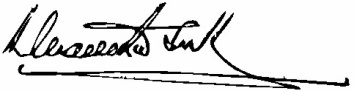 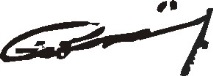 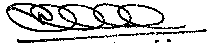 (B. MANOHAR SHETTY)		(C. GOPINATHAN NAIR)            ( K. VISHWANATH NAIK)CHAIRMAN				PRESIDENT			GENERAL SECRETARY.